HKCEMJCM OSCEAHNH4 MAY 2016Question 1A 66 years old man presented with sudden low back pain and transient LOC while having a bath.BP 92/50 P60GCS 15/15X ray of LS spine was taken.Comment on the x ray.What should be looked for on physical examination? What is the management in emergency department?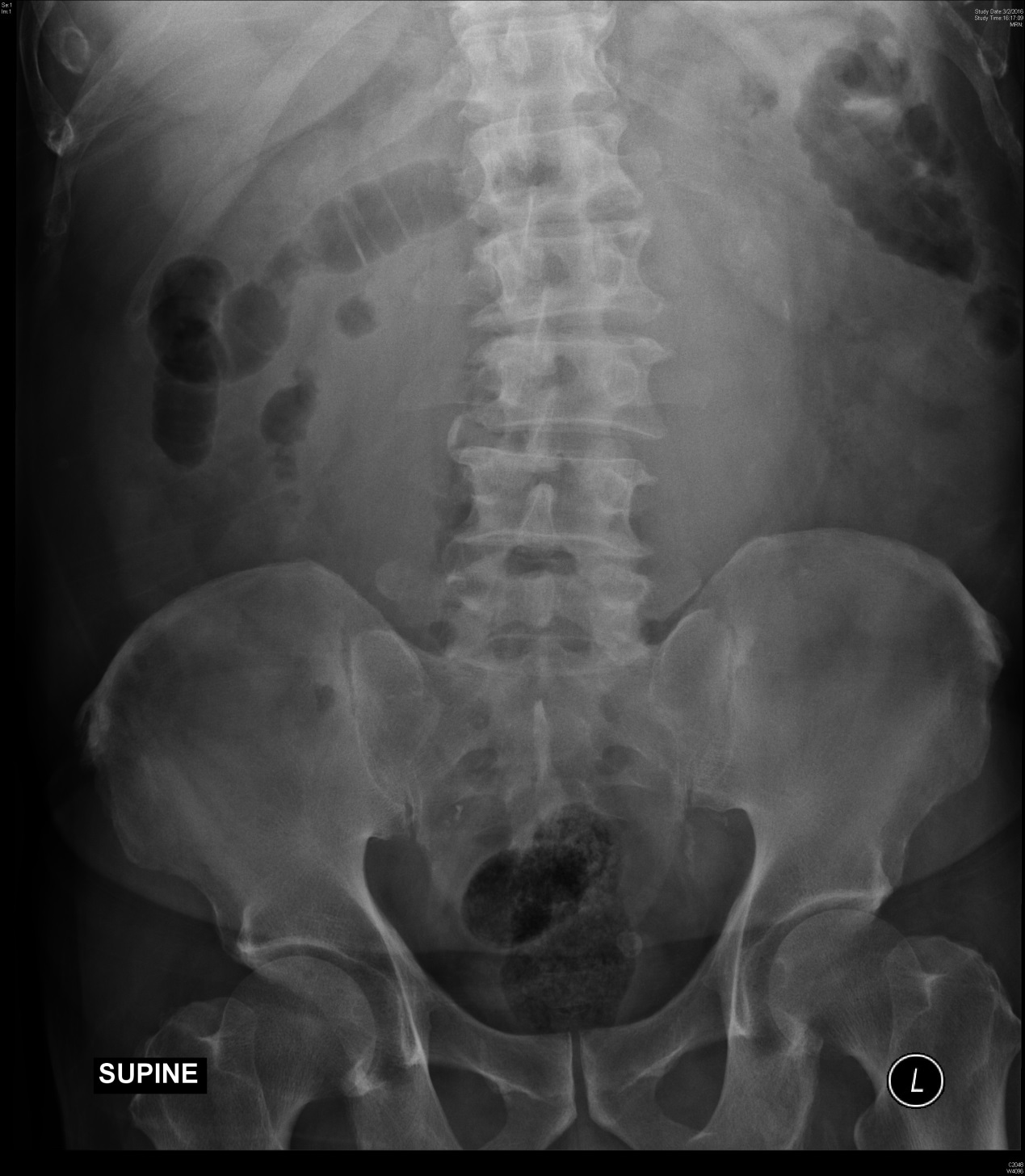 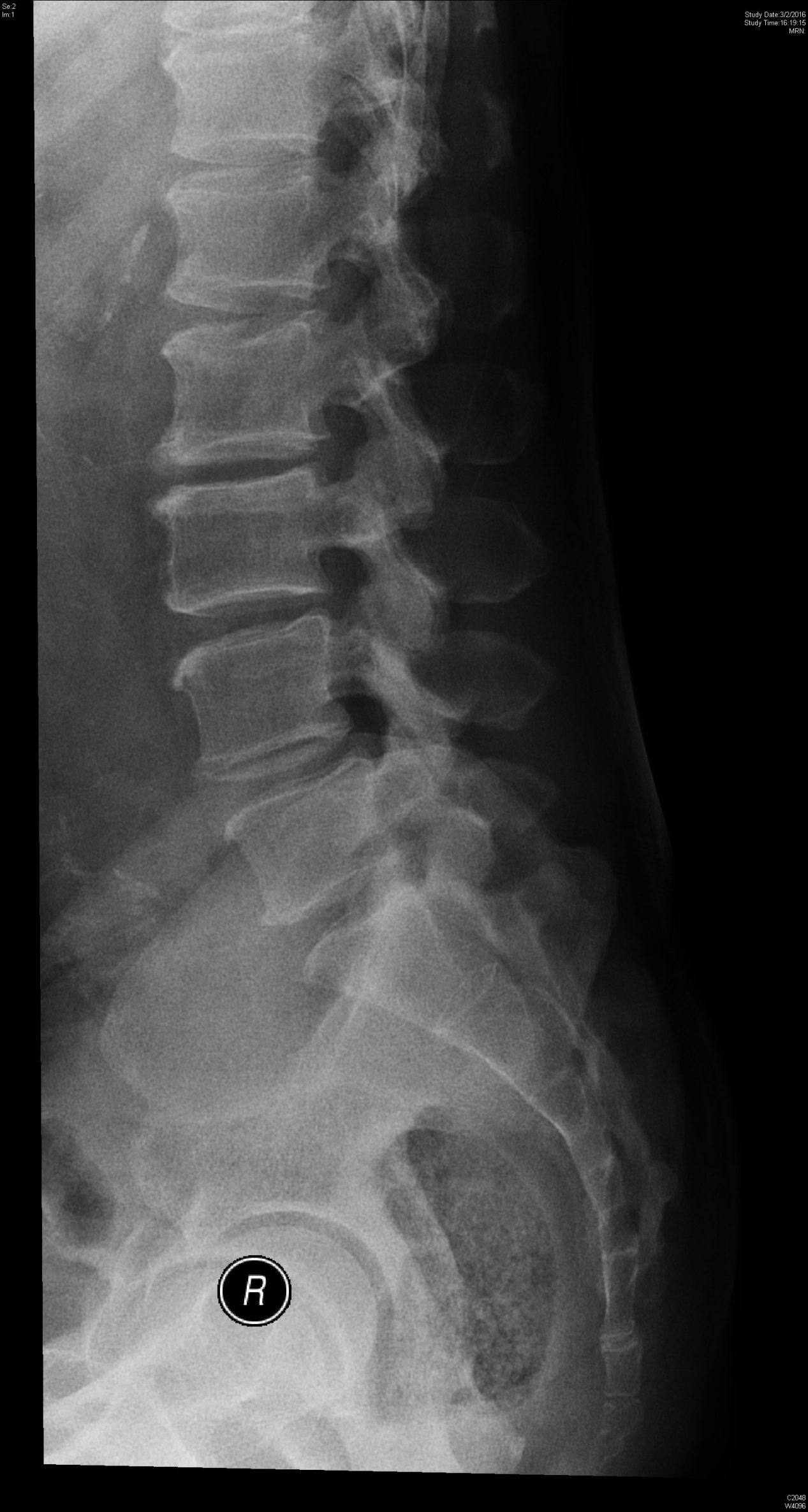 Question 2An 81 years old bedridden elderly home lady was brought to emergency department for discolouration of her urinary bag.What is the diagnosis?What are the predisposing factors of the condition?What is the management in emergency department?Question 3 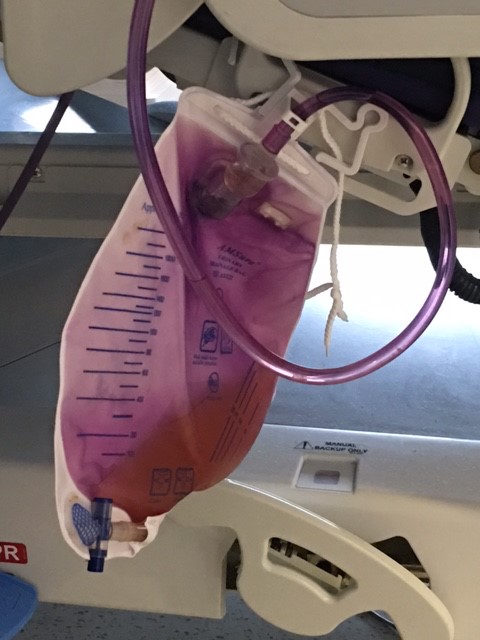 A 32 years old man presented to emergency department by ambulance for numbness at ulnar border of right forearm and hand for 1 hour. The patient also complained of swelling of right forearm and right side chest pain. Physical examination does not reveal swelling of forearm or neurological deficit. Plain CT head was performed.Describe the CT head.What are the differential diagnoses?What is the management in emergency department?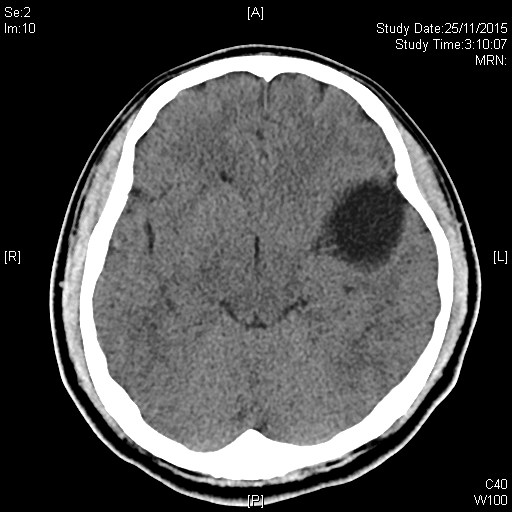 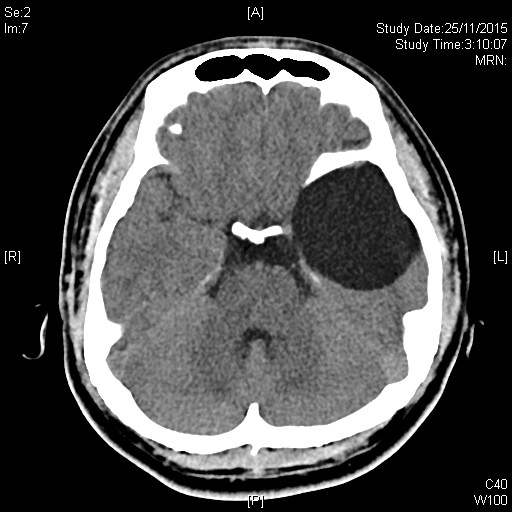 Question 4An 81 years old demented elderly home resident took 150ml of cough mixture A and 50ml cough mixture B of another resident 2 hours ago. BP 145/90 P56GCS 15/15What should be looked for on physical examination?What investigations are indicated?What is the management in emergency department?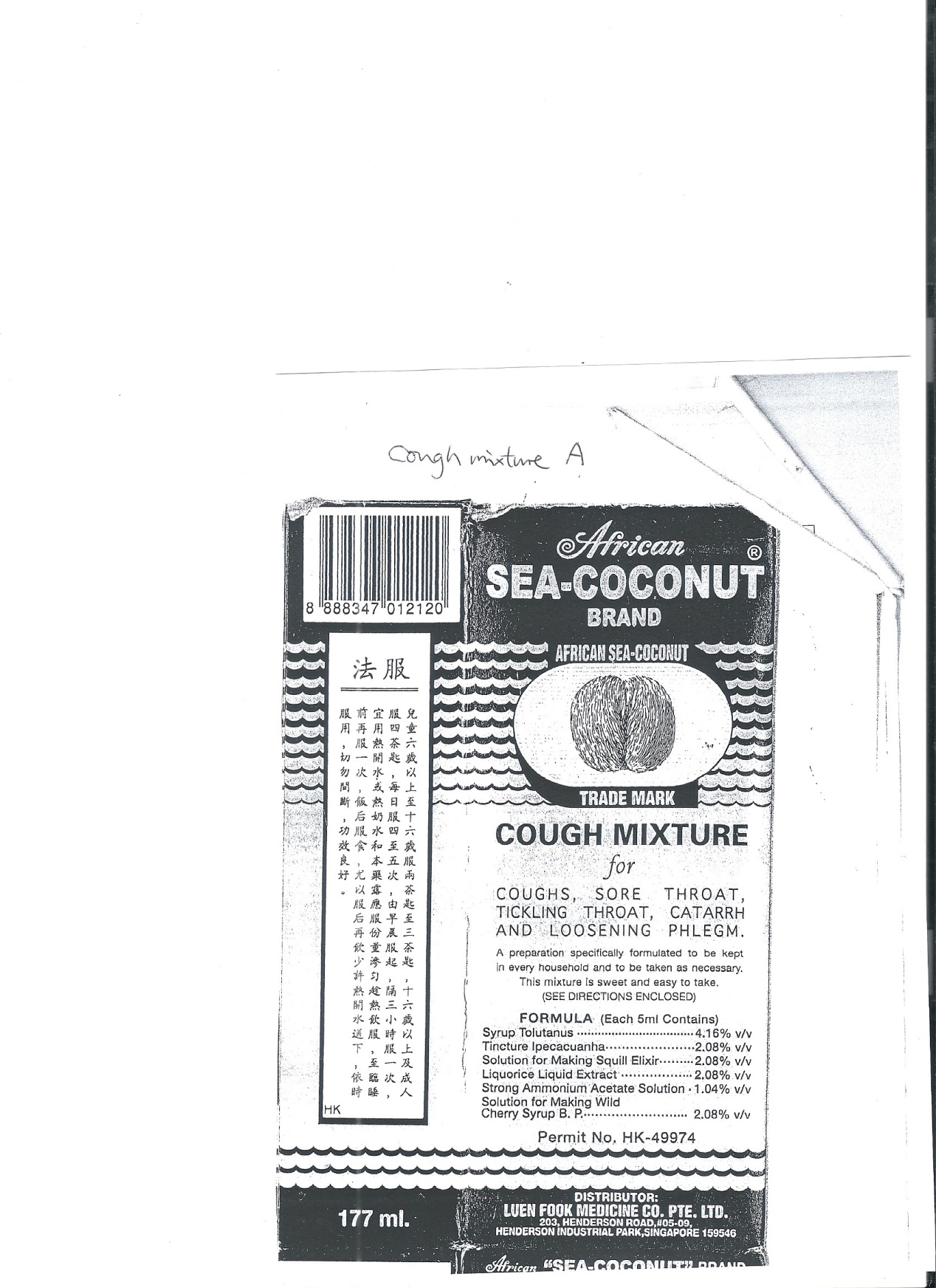 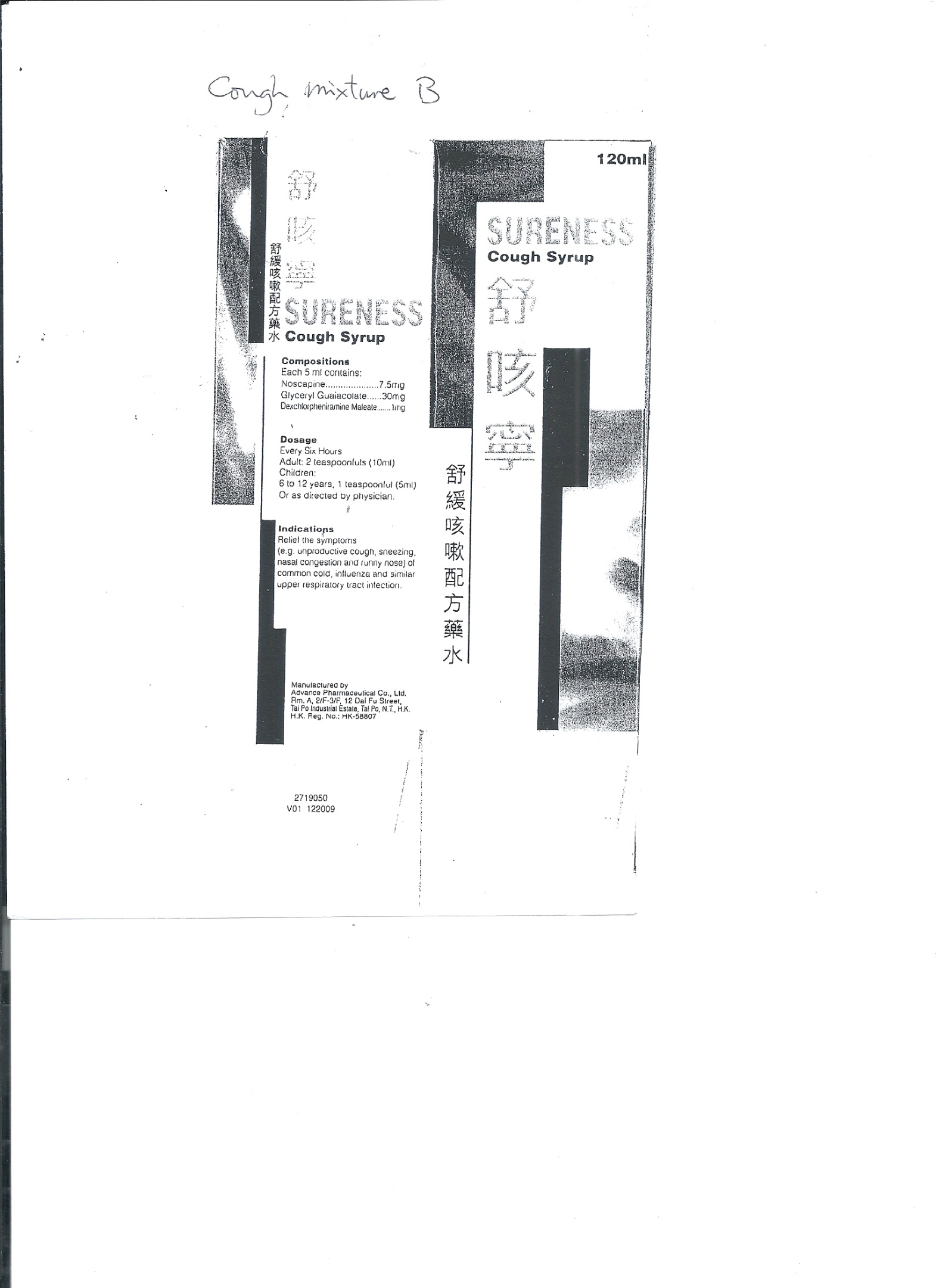 Question 5A 34 years old man presented to A&E with vomiting and SOB for few hours. He also complained of left side chest pain.BP 105/65 P 128T 38SpO2 95GCS 15/15Comment on the CXR.What are the differential diagnoses?What is the management at emergency department?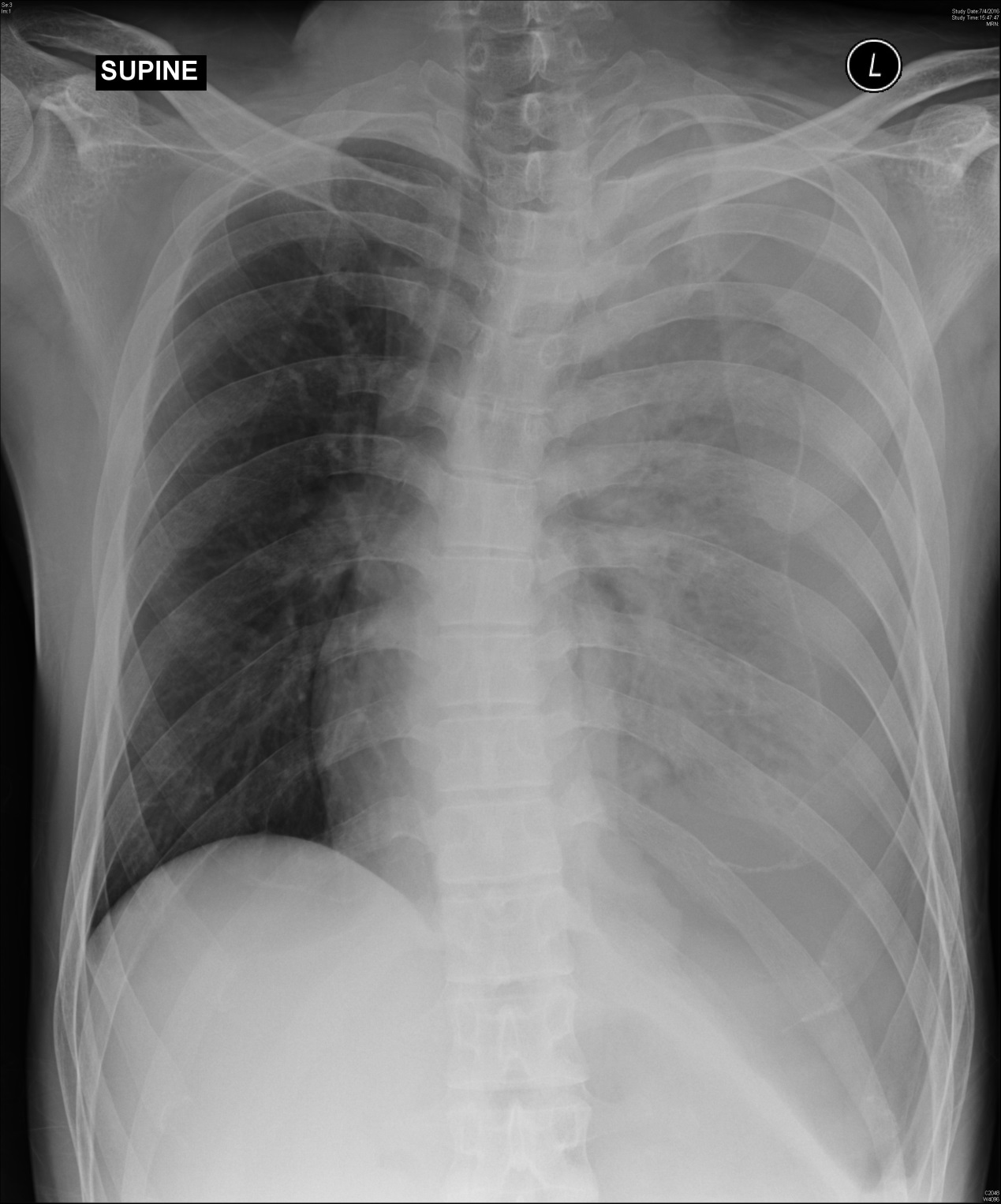 The end